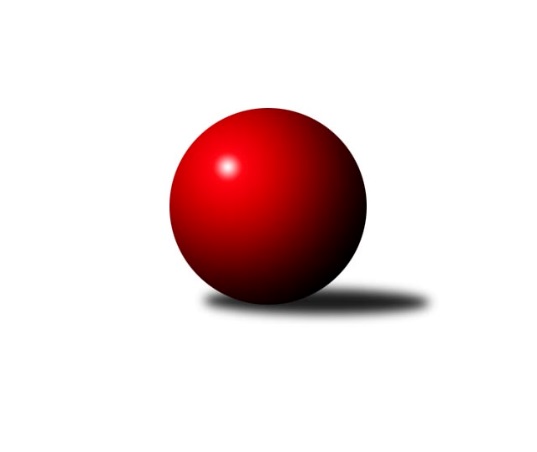 Č.17Ročník 2022/2023	26.2.2023Nejlepšího výkonu v tomto kole: 3053 dosáhlo družstvo: TJ Sokol Plzeň V BSdružený Přebor Plzeňska 2022/2023Výsledky 17. kolaSouhrnný přehled výsledků:TJ Přeštice A	- TJ Baník Stříbro C	6:2	2452:2390	12.5:11.5	17.2.TJ Slavoj Plzeň D	- SK Škoda VS Plzeň C	6:2	2937:2861	13.0:11.0	20.2.TJ Sokol Plzeň V C	- TJ Dobřany C	5:3	2971:2968	11.0:13.0	20.2.CB Dobřany C	- TJ Sokol Plzeň V B	2:6	3043:3053	11.0:13.0	20.2.SKK Rokycany D	- TJ Slavoj Plzeň C		dohrávka		24.3.CB Dobřany C	- SK Škoda VS Plzeň C	6:2	3084:2909	13.0:11.0	23.2.TJ Baník Stříbro B	- TJ Slavoj Plzeň D	8:0	2940:2756	17.0:7.0	23.2.Tabulka družstev:	1.	TJ Baník Stříbro B	15	13	0	2	87.0 : 33.0 	228.5 : 131.5 	 2885	26	2.	TJ Přeštice A	16	10	2	4	82.0 : 46.0 	220.5 : 163.5 	 2738	22	3.	CB Dobřany C	16	11	0	5	77.0 : 51.0 	229.5 : 154.5 	 2941	22	4.	SKK Rokycany D	15	10	1	4	75.0 : 45.0 	210.5 : 149.5 	 2793	21	5.	TJ Baník Stříbro C	15	10	0	5	78.0 : 42.0 	214.0 : 146.0 	 2817	20	6.	TJ Sokol Plzeň V B	15	8	1	6	65.0 : 55.0 	180.5 : 179.5 	 2807	17	7.	TJ Slavoj Plzeň D	15	8	0	7	59.0 : 61.0 	147.5 : 212.5 	 2822	16	8.	TJ Dobřany C	16	5	0	11	53.0 : 75.0 	175.5 : 208.5 	 2765	10	9.	TJ Sokol Plzeň V C	15	4	1	10	42.5 : 77.5 	154.0 : 206.0 	 2673	9	10.	SK Škoda VS Plzeň C	16	2	1	13	35.5 : 92.5 	157.0 : 227.0 	 2732	5	11.	TJ Slavoj Plzeň C	14	0	0	14	18.0 : 94.0 	98.5 : 237.5 	 2542	0Podrobné výsledky kola:	 TJ Přeštice A	2452	6:2	2390	TJ Baník Stříbro C	Milan Kubát	155 	 71 	 144 	63	433 	 2:2 	 440 	 158	88 	 132	62	Martin Andrš	Josef Michal	140 	 70 	 144 	35	389 	 2.5:1.5 	 349 	 128	41 	 144	36	Jaroslav Solový	Miroslav Čepický	140 	 72 	 134 	43	389 	 1:3 	 415 	 161	62 	 141	51	Pavel Spisar	Miroslav Šteffl	135 	 71 	 153 	63	422 	 3:1 	 392 	 132	53 	 136	71	Hana Spisarová	Roman Janota	152 	 54 	 148 	62	416 	 2:2 	 397 	 128	63 	 153	53	Miroslav Hrad	Josef Hora	146 	 61 	 153 	43	403 	 2:2 	 397 	 132	63 	 150	52	Petr Benešrozhodčí: Milan KubátNejlepší výkon utkání: 440 - Martin Andrš	 TJ Slavoj Plzeň D	2937	6:2	2861	SK Škoda VS Plzeň C	Rudolf Březina	123 	 122 	 122 	109	476 	 2:2 	 469 	 115	103 	 139	112	Kryštof Majner	Jáchym Kaas	146 	 120 	 124 	115	505 	 2:2 	 489 	 134	121 	 109	125	Karel Jindra	Alexander Kalas	105 	 133 	 120 	116	474 	 3:1 	 402 	 114	95 	 101	92	Jiří Hebr	Natálie Bajerová	114 	 114 	 143 	112	483 	 1:3 	 515 	 126	146 	 112	131	Petr Zíka	Matyáš Luhan	100 	 139 	 115 	117	471 	 1:3 	 529 	 141	119 	 129	140	Zdeněk Weigl	David Vincze	130 	 133 	 129 	136	528 	 4:0 	 457 	 114	131 	 103	109	Karel Majnerrozhodčí: pešek janNejlepší výkon utkání: 529 - Zdeněk Weigl	 TJ Sokol Plzeň V C	2971	5:3	2968	TJ Dobřany C	Jiří Karlík	134 	 123 	 124 	118	499 	 2:2 	 495 	 128	113 	 134	120	Jan Mertl	Karel Konvář	129 	 139 	 116 	102	486 	 2:2 	 472 	 106	115 	 135	116	Petr Sloup	Oldřich Lohr	130 	 148 	 108 	126	512 	 2:2 	 492 	 133	109 	 126	124	Jiří Jelínek	Václav Bečvářík	127 	 132 	 108 	119	486 	 2:2 	 491 	 106	118 	 128	139	Milan Gleissner	Jan Valdman	123 	 136 	 126 	149	534 	 1:3 	 545 	 134	127 	 133	151	Martin Krištof	Radek Pěnička	91 	 113 	 126 	124	454 	 2:2 	 473 	 133	140 	 97	103	Petr Trdličkarozhodčí: Karel KonvářNejlepší výkon utkání: 545 - Martin Krištof	 CB Dobřany C	3043	2:6	3053	TJ Sokol Plzeň V B	Vendula Blechová	134 	 112 	 121 	149	516 	 4:0 	 459 	 114	107 	 106	132	Václav Pavlíček	Josef Fišer	115 	 117 	 121 	109	462 	 1:3 	 503 	 131	100 	 123	149	Karel Ganaj	Kamila Novotná	123 	 131 	 129 	122	505 	 1:3 	 560 	 112	151 	 147	150	Libor Vít	Zdeňka Nová	142 	 135 	 114 	133	524 	 2:2 	 517 	 126	123 	 127	141	Patrik Kolář	Milan Šimek	150 	 125 	 135 	133	543 	 1:3 	 511 	 108	128 	 140	135	František Vaněček	Ondřej Musil	130 	 114 	 108 	141	493 	 2:2 	 503 	 123	119 	 134	127	Libor Pelcmanrozhodčí: Dominik NovotnýNejlepší výkon utkání: 560 - Libor Vít	 CB Dobřany C	3084	6:2	2909	SK Škoda VS Plzeň C	Marcela Hessová	105 	 116 	 107 	131	459 	 1:3 	 489 	 123	131 	 131	104	Petr Zíka	Josef Fišer	151 	 144 	 116 	126	537 	 3:1 	 480 	 113	121 	 142	104	Kryštof Majner	Kamila Novotná	175 	 126 	 124 	119	544 	 4:0 	 409 	 103	96 	 103	107	Václava Flaišhanzová	Zdeňka Nová	133 	 125 	 146 	134	538 	 2:2 	 510 	 118	132 	 123	137	Karel Jindra	Ondřej Musil	134 	 120 	 108 	128	490 	 1:3 	 508 	 135	114 	 124	135	Karel Majner	Zdeněk Eichler	122 	 146 	 112 	136	516 	 2:2 	 513 	 142	117 	 128	126	Zdeněk Weiglrozhodčí: Dominik NovotnýNejlepší výkon utkání: 544 - Kamila Novotná	 TJ Baník Stříbro B	2940	8:0	2756	TJ Slavoj Plzeň D	Karel Smrž	118 	 132 	 119 	95	464 	 2:2 	 455 	 117	115 	 127	96	Rudolf Březina	Zuzana Záveská	127 	 130 	 118 	123	498 	 4:0 	 460 	 121	111 	 106	122	Matyáš Luhan	Václav Dubec	134 	 102 	 113 	131	480 	 2:2 	 468 	 119	110 	 105	134	Alexander Kalas	Milan Vlček	128 	 135 	 128 	115	506 	 2:2 	 494 	 109	114 	 132	139	Jan Pešek	Stanislav Zoubek	132 	 119 	 129 	142	522 	 3:1 	 499 	 134	117 	 123	125	Jáchym Kaas	Michal Duchek	110 	 123 	 125 	112	470 	 4:0 	 380 	 90	80 	 114	96	Natálie Bajerovározhodčí: Václav DubecNejlepší výkon utkání: 522 - Stanislav ZoubekPořadí jednotlivců:	jméno hráče	družstvo	celkem	plné	dorážka	chyby	poměr kuž.	Maximum	1.	David Junek 	TJ Baník Stříbro C	558.74	365.9	192.8	2.6	6/7	(574)	2.	Ondřej Musil 	CB Dobřany C	532.40	358.3	174.1	7.1	5/7	(575)	3.	Jiří Vavřička 	SKK Rokycany D	529.16	360.4	168.7	8.1	7/7	(562)	4.	Jan Pešek 	TJ Slavoj Plzeň D	528.32	353.0	175.3	5.7	5/6	(586)	5.	Milan Šimek 	CB Dobřany C	526.27	350.8	175.5	7.7	6/7	(582)	6.	Zuzana Záveská 	TJ Baník Stříbro B	524.26	366.2	158.0	8.3	7/7	(571.2)	7.	Jáchym Kaas 	TJ Slavoj Plzeň D	523.87	360.3	163.6	9.4	5/6	(555)	8.	Tomáš Havel 	SKK Rokycany D	522.30	359.0	163.3	7.1	6/7	(575)	9.	Patrik Kolář 	TJ Sokol Plzeň V B	520.56	362.0	158.6	8.8	7/7	(557)	10.	Michal Duchek 	TJ Baník Stříbro B	519.18	356.0	163.2	7.4	7/7	(588)	11.	Martin Krištof 	TJ Dobřany C	518.89	351.2	167.7	7.7	7/8	(545)	12.	Miroslav Šteffl 	TJ Přeštice A	518.34	355.8	162.5	9.5	7/7	(548)	13.	Jakub Kovářík 	TJ Slavoj Plzeň D	515.75	358.2	157.6	7.4	4/6	(571)	14.	Stanislav Zoubek 	TJ Baník Stříbro B	514.87	352.0	162.9	7.2	7/7	(560)	15.	Roman Janota 	TJ Přeštice A	513.50	352.1	161.4	6.6	7/7	(546)	16.	Zdeněk Weigl 	SK Škoda VS Plzeň C	512.46	359.3	153.2	8.8	7/7	(556)	17.	Zdeňka Nová 	CB Dobřany C	512.19	351.1	161.1	9.9	6/7	(575)	18.	Jan Valdman 	TJ Sokol Plzeň V C	510.51	355.7	154.8	10.5	7/7	(548)	19.	Josef Fišer 	CB Dobřany C	508.45	350.5	158.0	8.3	7/7	(547)	20.	Milan Kubát 	TJ Přeštice A	503.90	354.1	149.8	9.4	7/7	(561.6)	21.	David Wohlmuth 	SKK Rokycany D	500.95	350.9	150.0	11.8	7/7	(543)	22.	Vladimír Šraga 	TJ Baník Stříbro C	498.22	342.4	155.9	7.7	6/7	(564)	23.	Petr Bohuslav 	SKK Rokycany D	497.91	349.8	148.1	10.0	7/7	(532)	24.	Karel Ganaj 	TJ Sokol Plzeň V B	495.55	346.9	148.7	13.7	5/7	(523)	25.	Kamila Novotná 	CB Dobřany C	494.06	343.4	150.7	11.1	7/7	(544)	26.	Martin Andrš 	TJ Baník Stříbro C	492.40	350.2	142.2	11.1	7/7	(535)	27.	Karel Smrž 	TJ Baník Stříbro B	491.35	349.7	141.7	10.9	6/7	(526)	28.	Karel Konvář 	TJ Sokol Plzeň V C	491.32	348.6	142.7	14.2	7/7	(556)	29.	Jaroslav Zavadil 	TJ Přeštice A	491.02	339.1	151.9	10.9	5/7	(544.8)	30.	Jiří Hůrka 	TJ Baník Stříbro B	490.28	346.5	143.8	11.3	5/7	(500)	31.	Václav Dubec 	TJ Baník Stříbro B	489.53	345.6	144.0	10.6	6/7	(534)	32.	Karel Majner 	SK Škoda VS Plzeň C	487.34	345.3	142.1	11.7	7/7	(512)	33.	Pavel Spisar 	TJ Baník Stříbro C	486.43	335.9	150.5	9.4	7/7	(534)	34.	Miroslav Hrad 	TJ Baník Stříbro C	485.56	343.9	141.6	12.0	7/7	(529)	35.	Jiří Jelínek 	TJ Dobřany C	484.09	338.4	145.7	11.3	8/8	(555.6)	36.	Libor Pelcman 	TJ Sokol Plzeň V B	484.01	338.2	145.8	11.5	7/7	(575)	37.	Josef Tětek 	TJ Sokol Plzeň V B	483.60	338.6	145.0	11.0	5/7	(531)	38.	Jaromír Kotas 	TJ Slavoj Plzeň C	482.88	339.0	143.9	11.7	7/7	(530)	39.	Milan Vlček 	TJ Baník Stříbro B	480.95	342.1	138.9	11.4	5/7	(506)	40.	Vendula Blechová 	CB Dobřany C	480.89	339.4	141.5	13.4	6/7	(544)	41.	Petr Trdlička 	TJ Dobřany C	480.07	342.5	137.6	12.1	8/8	(533)	42.	Karel Jindra 	SK Škoda VS Plzeň C	479.08	336.6	142.5	14.4	7/7	(530)	43.	Jan Kraus 	TJ Slavoj Plzeň C	478.39	335.6	142.7	15.3	7/7	(504)	44.	Michal Pilař 	SKK Rokycany D	477.17	328.4	148.8	12.9	6/7	(557)	45.	Jan Mertl 	TJ Dobřany C	475.99	337.5	138.5	15.6	6/8	(503)	46.	Petr Sloup 	TJ Dobřany C	473.83	335.8	138.1	13.9	8/8	(507)	47.	Alexander Kalas 	TJ Slavoj Plzeň D	472.67	335.3	137.3	14.3	6/6	(545)	48.	Josef Hora 	TJ Přeštice A	471.69	346.1	125.6	13.6	6/7	(508.8)	49.	František Vaněček 	TJ Sokol Plzeň V B	469.33	341.2	128.1	15.5	6/7	(545)	50.	Kryštof Majner 	SK Škoda VS Plzeň C	465.35	328.8	136.6	14.7	6/7	(509)	51.	Petr Beneš 	TJ Baník Stříbro C	464.16	327.2	137.0	13.6	7/7	(512)	52.	Václav Pavlíček 	TJ Sokol Plzeň V B	464.01	339.2	124.8	19.1	6/7	(505)	53.	Petr Zíka 	SK Škoda VS Plzeň C	462.81	327.2	135.6	13.8	6/7	(515)	54.	Jiří Karlík 	TJ Sokol Plzeň V C	461.39	327.4	134.0	14.6	7/7	(526)	55.	Josef Michal 	TJ Přeštice A	460.02	337.3	122.7	16.4	5/7	(497)	56.	Václav Štych 	TJ Dobřany C	457.60	325.5	132.1	15.1	6/8	(495)	57.	Václav Bečvářík 	TJ Sokol Plzeň V C	444.79	326.1	118.6	19.0	5/7	(529)	58.	Rudolf Březina 	TJ Slavoj Plzeň D	441.42	320.3	121.1	18.6	6/6	(492)	59.	Radek Pěnička 	TJ Sokol Plzeň V C	434.93	317.7	117.3	18.7	5/7	(481)	60.	Oldřich Lohr 	TJ Sokol Plzeň V C	433.91	320.7	113.2	17.7	7/7	(512)	61.	Václava Flaišhanzová 	SK Škoda VS Plzeň C	432.30	318.6	113.7	18.6	5/7	(480)	62.	Jaroslav Honsa 	TJ Slavoj Plzeň C	422.09	307.0	115.0	19.5	7/7	(456)	63.	Jiří Hebr 	SK Škoda VS Plzeň C	411.92	312.4	99.5	24.3	6/7	(454)	64.	Natálie Bajerová 	TJ Slavoj Plzeň D	408.26	298.0	110.3	21.4	5/6	(483)	65.	Iva Černá 	TJ Slavoj Plzeň C	393.65	290.6	103.0	22.6	6/7	(435)	66.	Alena Nekulová 	SKK Rokycany D	387.80	296.8	91.0	25.8	5/7	(443)		Martin Provazník 	CB Dobřany C	555.04	382.4	172.7	6.2	4/7	(608)		Karel Vavřička 	TJ Přeštice A	525.38	353.9	171.5	8.9	4/7	(565)		David Vincze 	TJ Slavoj Plzeň D	521.30	354.0	167.3	5.4	2/6	(548)		Karel Mašek 	TJ Slavoj Plzeň C	519.00	355.0	164.0	7.0	1/7	(519)		Pavel Troch 	TJ Sokol Plzeň V B	515.93	355.1	160.9	7.7	3/7	(531)		Pavel Kučera 	TJ Sokol Plzeň V C	513.05	344.7	168.4	6.0	4/7	(546)		Pavel Šulc 	CB Dobřany C	511.00	336.0	175.0	7.5	2/7	(518)		Lukáš Kiráľ 	SKK Rokycany D	509.25	351.7	157.6	9.3	4/7	(564)		Libor Vít 	TJ Sokol Plzeň V B	505.23	349.8	155.5	9.8	4/7	(560)		Jan Vlach 	TJ Baník Stříbro B	502.93	352.8	150.1	11.2	3/7	(549)		Milan Gleissner 	TJ Dobřany C	493.30	343.0	150.3	13.1	4/8	(540)		Jan Jirovský 	TJ Sokol Plzeň V B	492.59	350.7	141.9	10.1	4/7	(533)		Zbyněk Hirschl 	TJ Přeštice A	489.30	340.5	148.8	6.0	2/7	(507.6)		Hana Hofreitrová 	TJ Slavoj Plzeň C	477.30	339.6	137.8	15.5	4/7	(518)		Zdeněk Eichler 	CB Dobřany C	474.80	345.2	129.6	14.6	4/7	(522)		Jaroslav Martínek 	SK Škoda VS Plzeň C	472.50	329.3	143.3	13.5	2/7	(495)		Filip Rataj 	TJ Slavoj Plzeň D	471.83	332.3	139.5	13.5	2/6	(482)		Veronika Kožíšková 	CB Dobřany C	470.67	346.5	124.2	15.5	3/7	(510)		Miroslav Čepický 	TJ Přeštice A	466.80	328.8	138.0	13.2	1/7	(466.8)		Matyáš Luhan 	TJ Slavoj Plzeň D	457.00	328.7	128.3	16.8	3/6	(471)		Václav Reithmaier 	TJ Slavoj Plzeň C	455.00	314.0	141.0	13.5	1/7	(456)		Josef Kotlín 	SK Škoda VS Plzeň C	451.00	326.0	125.0	21.0	1/7	(451)		Marcela Hessová 	CB Dobřany C	450.30	335.2	115.1	14.8	2/7	(459)		Tadeáš Vambera 	TJ Slavoj Plzeň D	449.00	329.0	120.0	19.5	2/6	(466)		Hana Spisarová 	TJ Baník Stříbro C	443.70	311.6	132.1	15.4	2/7	(470.4)		Zdeněk Jeremiáš 	TJ Slavoj Plzeň C	441.45	318.6	122.9	19.5	4/7	(455)		Andrea Pytlíková 	SKK Rokycany D	436.20	301.1	135.1	16.2	4/7	(458)		Luboš Louda 	TJ Přeštice A	431.30	320.6	110.7	20.6	2/7	(472.8)		Veronika Nováková 	TJ Slavoj Plzeň C	429.61	307.2	122.4	22.1	4/7	(503)		Roman Matys 	TJ Dobřany C	428.00	315.6	112.4	16.4	1/8	(451.2)		Jiří Diviš 	TJ Sokol Plzeň V C	423.50	297.2	126.3	17.2	2/7	(449)		Andrea Martínková 	TJ Dobřany C	422.33	297.7	124.6	18.5	3/8	(488.4)		Dalibor Henrich 	TJ Slavoj Plzeň C	417.20	305.0	112.2	20.0	4/7	(443)		Jaroslav Solový 	TJ Baník Stříbro C	382.40	299.7	82.7	27.9	2/7	(418.8)		Josef Duchek 	TJ Přeštice A	292.00	212.0	80.0	8.0	1/7	(292)Sportovně technické informace:Starty náhradníků:registrační číslo	jméno a příjmení 	datum startu 	družstvo	číslo startu
Hráči dopsaní na soupisku:registrační číslo	jméno a příjmení 	datum startu 	družstvo	Program dalšího kola:18. kolo27.2.2023	po	17:00	TJ Slavoj Plzeň C - CB Dobřany C	27.2.2023	po	17:00	TJ Sokol Plzeň V B - TJ Sokol Plzeň V C	27.2.2023	po	17:00	TJ Dobřany C - TJ Slavoj Plzeň D	27.2.2023	po	17:00	SK Škoda VS Plzeň C - TJ Baník Stříbro B	27.2.2023	po	18:00	TJ Baník Stříbro C - SKK Rokycany D				-- volný los -- - TJ Přeštice A	Nejlepší šestka kola - absolutněNejlepší šestka kola - absolutněNejlepší šestka kola - absolutněNejlepší šestka kola - absolutněNejlepší šestka kola - dle průměru kuželenNejlepší šestka kola - dle průměru kuželenNejlepší šestka kola - dle průměru kuželenNejlepší šestka kola - dle průměru kuželenNejlepší šestka kola - dle průměru kuželenPočetJménoNázev týmuVýkonPočetJménoNázev týmuPrůměr (%)Výkon4xTomáš HavelSKK Rokycany D5855xTomáš HavelSKK Rokycany D116.965851xLibor VítPlzeň V B5606xMartin KrištofTJ Dobřany C112.15454xMartin KrištofTJ Dobřany C5451xZdeněk WeiglŠk. Plzeň C110.995297xMilan ŠimekCB Dobřany C5432xDavid VinczeSj. Plzeň D110.785281xJan ValdmanPlzeň V C5344xJan ValdmanPlzeň V C109.845342xZdeněk WeiglŠk. Plzeň C5291xLibor VítPlzeň V B109.11560